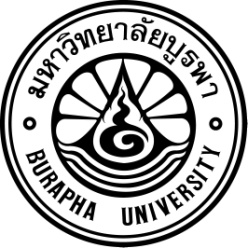 Global Relations Center, Burapha UniversitySUMMER CAMP 2018APPLICATION FORMNOTES:This form should be typed or completed in BLOCK LETTERS.Please attach a recent passport size photograph.Please attach your recommendation letter by your university, English proficiency test scores (if you have taken them)Complete Name (as in Passport) ………………………………………………..……..…………………….……………Gender ……………………………….……. Date of Birth ……………….……………………………….…………….……… Nationality …………………………………………..………… Address / Cont. ………………………………………………………………………………………………………………………………………………………………………………..……………...Phone No. …………………………………………….. E-mail Address …………………………………………………..…Education Qualification held currently …………………………………………………………………………………..Current field of study …………………………………………………………………… Year/Semester ………………Name of Collage/University …………………………………………………………………………………………………….Blood Group ……………….. Any serious illness or disease …………………..……………………………………Any specific allergies (if yes please specify) …………………………………………………………………………..……………………………………………………………………………………………………………………………………………………Please tick mark preferred choice of food ….... All types ….... VEG ….... MUSLIM ….... VEGAN-2-Passport No. ..……………………………………….…… Issue date …….….……..… Expiry date ………...……....Please list the names of the countries that you visited so far. Leave blank if you have not travelled internationally ………………………………………………………………………………….………………..English Proficiency (Verbal) …………….…………. English Proficiency (Written) ………………………….I have fully understood all rules & regulations of this camp application and hereby declare that all the information provided in this application is true and verifiable.Name in full ……………………………………………………….. Signature …………………………………………………Details of the Camp Program and all schedules along with the rules & regulations of the camp visit will be provided ONLY to selected candidates.Please note that in our meal plans we have tried to accommodate students from all faiths. We will not be able to individually serve different meals plans to different students.Students who are selected will be notified by the 4th of June via email.--------------------------------------FOR OFFICE USE ONLYED points …………………………………..……..…	SOP points ………………………………………………..	Recommendation Level …………………...	EP ………………………………………………….……..…..	Overall ………….…………………………….……...Selected ………………………… Not Selected ……..........….…….. Waiting List ……………….………..……………………………………        ……………………………………        ……………………………………Committee                           Committee                      Committee